Huntsville School District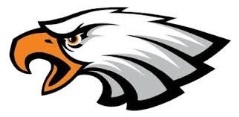                Athletic Department                  Student Medical InformationName: ____________________________________________Parents Name: _____________________________________Home Phone: ______________________________________Work Phone: ______________________________________Cell Phone: ________________________________________Emergency Contact: _________________________________Emergency Contact Phone: ___________________________Allergies: __________________________________________________________Preferred Hospital: __________________________________________________Do you have any of the following:_____Contacts              _____Asthma              _____Diabetes_____Known Illnesses (if yes,list)______________________________________Other important information: 